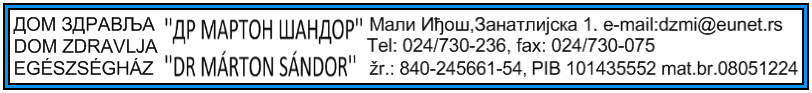 Dana:30.05.2019.godineIZMENA KONKURSNE DOKUMENTACIJE JAVNE NABAVKE 4/19 MVU skladu sa članom 63.Zakona o javnim nabavkama objavljujemo izmenu konkursne dokumentacije i to:Na strani 5 konkursne dokumentacije posle „ Ponuđač je u obavezi da uz ponudu za koju konkuriše dostavi važeća Rešenja od ALIMS u formi fotokopije za ponudjena dobra”.Dodaje se:“ Prihvataju se i Rešenja koja nisu važeća  na dan otvaranja,pri čemu medicinska sredstva mogu da se nađu u prometu u skladu sa Zakonom o medicinskim sredstvima”.Briše se :” ukoliko je ponuđač u postupku obnove upisa u registar dostavlja se potvrda o predatom zahtevu ALIMS-u“I na strani 12 briše se : “ukoliko je ponuđač u postupku obnove upisa u registar dostavlja se potvrda o predatom zahtevu ALIMS-u“Komisija za javne nabavke